Date :   Bienvenue à toi ! Ce document va te permettre de construire ton projet. Le rôle de l’équipe de la Fondation sera de t’accompagner sur ces différents points. N’hésite pas à nous envoyer ce document même si toutes les réponses ne sont pas complètes. SYNTHESE DU PROJET PRESENTÉ A LA FONDATION DECATHLON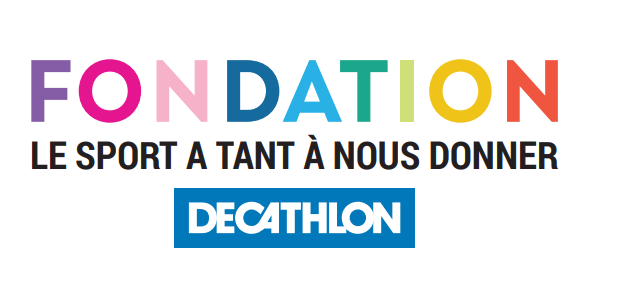 PUBLIC BÉNÉFICIAIRE (Personnes en situation de handicap ; Jeunes des quartiers prioritaires ; Personnes hospitalisées ;……….)…………………………………………………………………………………………………………………………………………………………PAYS/REGION  : VILLE: Nom du projet Merci de montrer sur une carte, la distance entre ton site Décathlon et le lieu du projetDECATHLONIENS LEADERS DU PROJET (impliqués régulièrement) En quoi consiste ton projet ?……………………………………………………………………………………………………………………………………………………………………………………………………………………………………………………………………………………………………………………………………………………………………………………………………………………………………………………………………………………………………………………………………………………………………………………………………………………………………………………………………………………………………………………………………………………………………………………………………………………………………………..............................................................................................................................................................................................................................................................................................................................................................................................................................................................................................................................................................................................................................................................................................................................................................................................................................................................................................................................................................................................Pourquoi y êtes-vous sensibles ? (chaque porteurs de projet) ……………………………………………………………………………………………………………………………………………………………………………………………………………………………………………………………………………………………………………………………………………………………………………………………………………………………………………………………………………………………………………………………………………………………………………………………………………………………………………………………………………………………….Quelles vont être vos actions concrètes dans ce projet et à quelle fréquence (semaine, mois, année )? (chaque leader) ……………………………………………………………………………………………………………………………………………………………………………………………………………………………………………………………………………………………………………………………………………………………………………………………………………………………………………………………………………………………………………………………………………………………………………………………………………………………………………………………………………………………………………………………………………………………………………………………………………………………………………………………………...Présentation de l’association qui conduit le projet :Quel est l’objet de l’association ?……………………………………………………………………………………………………………………………………………………………………………………………………………………………………………………………………………………………………………………………………………………………………………………………………………………………………………………………………………………………………………………………………………………………………..Nombre de bénévoles………………………………..		Nombre de salariés: …………………………;Quels sont le ou les sports pratiqués par les bénéficiaires dans le cadre du projet ? ……………………………………………………………………………………………………………………………………………………………………….Âge des bénéficiaires ? …………………………………..		% de filles et de garçons ? : …………………………………Nombre total de bénéficiaires qui vont avoir accès au sport chaque année ?……………………………………………………………………………………………………………………………………………………………………………………………………………………………………………………………………………………………………………………………………………………………………………………………………………………………………………………………………………………………………………………..............................................Nombre total des bénéficiaires qui trouveront un emploi chaque année ?(Stages, CDD, CDI, apprentissage, coachings, scolarisation,……..)………………………………………………………………………………………………………………………………………………………………………………………………………………………………………………………………………………………………………………………………………………………………………………………………………………………………………………………………………………………………………………………Budget GLOBAL du projet (TTC) : …………………………………………………€Budget sollicité à la Fondation Decathlon (TTC) ………………………………………………..€AUTRES PARTENAIRES ASSOCIÉS AU PROJETEn nous renvoyant ce document, vous acceptez que nous gardions vos données personnelles. Nom PrénomSiteMétierAncienneté chez DécathlonMail TéléphoneNom PrénomSiteMétierMail TéléphoneTon leader/DM Ton RH Ton référent QVT ASSOCIATION, ONG…ASSOCIATION, ONG…ASSOCIATION, ONG…ASSOCIATION, ONG…ASSOCIATION, ONG…ASSOCIATION, ONG…NomDate de créationStatut juridiqueAdresseSite internetContact de l’association en localet du présidentLa question suivante vise à connaître l’objectif que vous vous êtes fixés en terme d’insertions professionnelles pour les bénéficiaires. Ce n’est pas la quantité qui est importante, mais l’accompagnement vers l’emploi. A QUOI SERVIRA LE BUDGET DE LA FONDATION ? (matériel, formation sportive, aménagement, terrain de sport…) Merci de présenter au moins 3 devis lorsqu’il s’agit de travaux et d’avoir l’avis d’un de nos responsables travaux chez DécathlonQUANTITÉSPRIX Total Nom du partenaireMode participation (Matériel, finances, bénévolat)